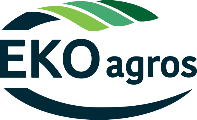 Viešoji įstaiga „Ekoagros“IŠSAMUS GAMYBOS VIENETO (ŪKIO) APRAŠYMAS GRUPĖS SERTIFIKAVIMUI 1. VEIKLOS VYKDYTOJO DUOMENYS (R2018/848 VI skyrius 39 straipsnis)1. VEIKLOS VYKDYTOJO DUOMENYS (R2018/848 VI skyrius 39 straipsnis)1. VEIKLOS VYKDYTOJO DUOMENYS (R2018/848 VI skyrius 39 straipsnis)1. VEIKLOS VYKDYTOJO DUOMENYS (R2018/848 VI skyrius 39 straipsnis)1. VEIKLOS VYKDYTOJO DUOMENYS (R2018/848 VI skyrius 39 straipsnis)1. VEIKLOS VYKDYTOJO DUOMENYS (R2018/848 VI skyrius 39 straipsnis)1. VEIKLOS VYKDYTOJO DUOMENYS (R2018/848 VI skyrius 39 straipsnis)1. VEIKLOS VYKDYTOJO DUOMENYS (R2018/848 VI skyrius 39 straipsnis)1. VEIKLOS VYKDYTOJO DUOMENYS (R2018/848 VI skyrius 39 straipsnis)1. VEIKLOS VYKDYTOJO DUOMENYS (R2018/848 VI skyrius 39 straipsnis)1. VEIKLOS VYKDYTOJO DUOMENYS (R2018/848 VI skyrius 39 straipsnis)1. VEIKLOS VYKDYTOJO DUOMENYS (R2018/848 VI skyrius 39 straipsnis)1.1Organizacijos pavadinimas.Pildoma DIDŽIOSIOMIS RAIDĖMIS.1.2Įmonės kodas 1. Ar veiklos vykdytojų grupė turi juridinio asmens statusą? (R2018/848 36 str. 1 dalies d) punktas).Taip                    Ne       Jei atsakyta „Taip“, nurodyti teisinę formą bei paskirtą asmenį, atsakingą už reikalavimų laikymąsi. Ar veiklos vykdytojų grupę sudaro veiklos vykdytojai (ūkininkai), kurie veiklą vykdo Lietuvos Respublikoje? (R2018/848 36 str. 1 dalies e) punktas)Taip                    Ne       Jei atsakyta „Taip“, nurodykite narių skaičių: 1.2 Ar veiklos vykdytojų kiekvieno nario sertifikavimo išlaidos yra didesnės nei 2% ir metinė apyvarta neviršija 25 000 EUR? (R2018/848 36 str. 1 dalies b) punktas i) papunktis)Taip                    Ne       Jei atsakyta „Taip“, nurodykite kiekvieno išlaidas ir metinę apyvartą: 1.3 Ar veiklos vykdytojų maksimalus nario valdos plotas yra nedidesnis kaip 5 ha (arba 0,5 ha šiltnamiams arba 15 ha pievoms)? (R2018/848 36 str. 1 dalies b) punktas ii) papunktis)Taip                    Ne       Jei atsakyta „Taip“, nurodykite kiekvieno nario veiklos ploto dydį:1.4 Ar veiklos vykdytojų grupė turi vidaus kontrolės sistemą (VKS)? (R2018/848 36 str. 1 dalies g) punktas)Taip                    Ne       Jei atsakyta „Taip“, aprašykite detaliau nustatytas dokumentuotas kontrolės veiklas ir procedūras. Pastaba: galima pridėti paruoštą vidaus kontrolės sistemą.1.5 Ar veiklos vykdytojų grupė vykdo mokymus grupės nariams? (R2018/848 36 str. 1 dalies g) punktas v) ir vi) papunkčiai)Taip                    Ne       Jei atsakyta „Taip“, aprašykite detaliau (ar galima peržiūrėti mokymų turinį ir dalyvių sąrašus). 1.6 Ar veiklos vykdytojų grupė turi vidaus audito atlikimo procedūrinę instrukciją ir ją bent kartą per metus tikrina paskirtas asmuo? (R2018/848 36 str. 1 dalies g) punktas viii) papunktis)Taip                    Ne       Jei atsakyta „Taip“, aprašykite detaliau. Pastaba: galima pridėti paruoštą vidaus audito procedūrą.1.7 Ar veiklos vykdytojų grupė turi neatitikimų pašalinimo procedūrą? (R2018/848 36 str. 1 dalies g) punktas vii) papunktis)Taip                    Ne       Jei atsakyta „Taip“, aprašykite detaliau. Pastaba: galima pridėti paruoštą neatitikčių pašalinimo procedūrą.(parašas)(veiklos valdytojo/vadovo, vardas, pavardė)(data)(data)(parašas)(įgalioto/atsakingo asmens pareigos, vardas, pavardė)(data)